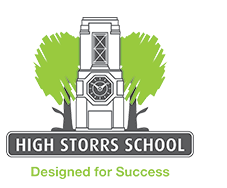 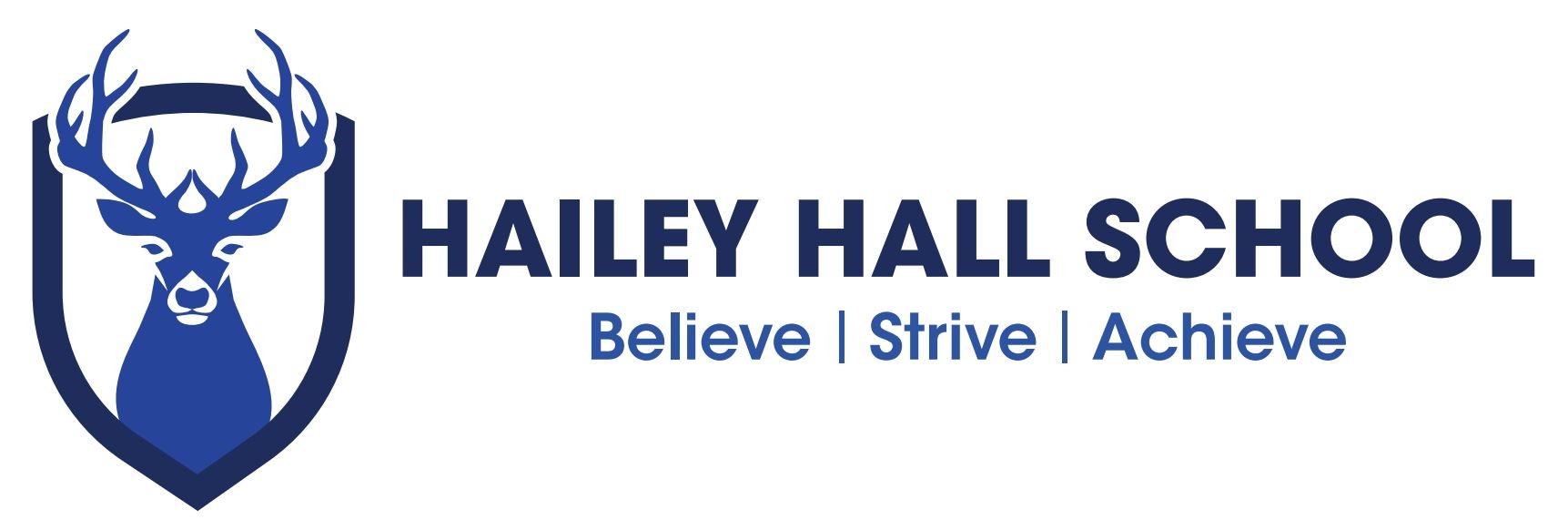 D E S I G N	A N D	T E C H N O L O G Y R O U T E SS U B J E C T	P A T H W A Y SC A R E E R SDesign and technology teach you to turn a concept into a real working product. You can work with different materials, bringing in practices from subjects such as maths, sciences, art & design and computing. You will learn skills that are needed in many careers, including:ArchitectArchitectural technologist Automotive engineer Building services engineer CAD designer/technician CNC machinistCivil  engineerCivil engineering technician Clinical engineerColour technologist Dental   technician Design engineer Electrical engineer Engineering technician EngraverErgonomist Exhibition designer Furniture designer Furniture     maker Games   designer Graphic designerHeating/ventilation fitter Interior designerjoinerKitchen fitter Landscape designer Materials engineer Mechanical engineerMedical physics technician Model makerMotor vehicle body repairer Motor vehicle technician Packaging designerPainter and decorator Product  designer Production  manager Quality control technician Set designerShoe repairer Shopfitter Silversmith Signmaker   Software developer Teacher/lecturer Textile designer Textile technologist UpholstererS K I L L SStudying Design and Technology can also help you develop wider skills such as:Adaptability Attention to detail Budgeting  Business awarenessCommunicationCreativity ITOrganising PresentationReasoning Problem-solving TeamworkTime management Using numbersUsing tools/technology Visual awareness Working independentlyThese skills are needed for jobs with a range of requirements and entry routes, such as:Advertising art director Beauty therapist Building surveyor Builders merchantCar valet Caretaker/janitor ChefDigital marketing officer Facilities   manager FloristGardener/nursery worker HairdresserHeavy goods vehicle driverHotel manager Market researcher Market trader Marketing officerNursery nurse / manager PlastererPlumberPurchasing manager Quantity surveyor Retail buyerRetail manager/assistant Site managerTechnical author Tree surgeonR O U T E SRoutes into these careers include apprenticeships and full-time study.There are higher education courses in product design/product design technology, industrial design and a range of engineering, design and construction subjects. Entry requirements vary so check on www.ucas.com. Higher and degree apprenticeships are also being developed in areas such as engineering, construction and facilities management. These are paid jobs that involve studying for higher education qualifications while you work.Always check entry requirements as you may need other subjects alongside design and technology, particularly maths, sciences and English. Design based courses often want to see examples of your work (a portfolio).